Alarmierungsordnung der FeuerwehrAlarmierungsordnung der FeuerwehrAlarmierungsordnung der FeuerwehrAlarmierungsordnung der Feuerwehr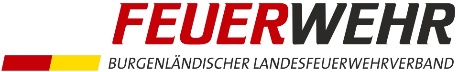 Werktags ArbeitszeitWerktags ArbeitszeitWerktags ArbeitszeitWerktags FreizeitWerktags FreizeitWerktags FreizeitWerktags FreizeitWochenendeWochenendeWochenendeFeiertagsFeiertagsFeiertagsTage & Uhrzeiten definieren 
 bis 

 bis  Uhr

 bis 

 bis  Uhr

 bis 

 bis  Uhr

 bis 

 bis  Uhr

 bis 

 bis  Uhr

 bis 

 bis  Uhr

 bis 

 bis  Uhr

 bis 

 bis  Uhr

 bis 

 bis  Uhr

 bis 

 bis  Uhr
Keine Eingabe erforderlichKeine Eingabe erforderlichKeine Eingabe erforderlichB0 / T0 / G0 Tel. SA  Tel. Tel. SA  Tel. SA  Tel. SA B1 F SA  2. FW F F SA  2. FW F SA  2. FW F SA  2. FWT1 F SA  2. FW F F SA  2. FW F SA  2. FW F SA  2. FWG1 F SA  2. FW F F SA  2. FW F SA  2. FW F SA  2. FWB2 F SA  2. FW F F SA  2. FW F SA  2. FW F SA  2. FWT2 F SA  2. FW F F SA  2. FW F SA  2. FW F SA  2. FWG2 F SA  2. FW F F SA  2. FW F SA  2. FW F SA  2. FWB3 / T3 / G3 F F F F FB BMA F SA  F F SA  F SA  F SA Anm.: F = Sirenensignal „Feuer“; SA = „Stiller Alarm“ (SA 1 bis SA 6 möglich); 2. FW = 2. Feuerwehr sofort mitalarmieren (z.B. wegen geringer Tagesverfügbarkeit der Mannschaft)Anm.: F = Sirenensignal „Feuer“; SA = „Stiller Alarm“ (SA 1 bis SA 6 möglich); 2. FW = 2. Feuerwehr sofort mitalarmieren (z.B. wegen geringer Tagesverfügbarkeit der Mannschaft)Anm.: F = Sirenensignal „Feuer“; SA = „Stiller Alarm“ (SA 1 bis SA 6 möglich); 2. FW = 2. Feuerwehr sofort mitalarmieren (z.B. wegen geringer Tagesverfügbarkeit der Mannschaft)Anm.: F = Sirenensignal „Feuer“; SA = „Stiller Alarm“ (SA 1 bis SA 6 möglich); 2. FW = 2. Feuerwehr sofort mitalarmieren (z.B. wegen geringer Tagesverfügbarkeit der Mannschaft)Anm.: F = Sirenensignal „Feuer“; SA = „Stiller Alarm“ (SA 1 bis SA 6 möglich); 2. FW = 2. Feuerwehr sofort mitalarmieren (z.B. wegen geringer Tagesverfügbarkeit der Mannschaft)Anm.: F = Sirenensignal „Feuer“; SA = „Stiller Alarm“ (SA 1 bis SA 6 möglich); 2. FW = 2. Feuerwehr sofort mitalarmieren (z.B. wegen geringer Tagesverfügbarkeit der Mannschaft)Anm.: F = Sirenensignal „Feuer“; SA = „Stiller Alarm“ (SA 1 bis SA 6 möglich); 2. FW = 2. Feuerwehr sofort mitalarmieren (z.B. wegen geringer Tagesverfügbarkeit der Mannschaft)Anm.: F = Sirenensignal „Feuer“; SA = „Stiller Alarm“ (SA 1 bis SA 6 möglich); 2. FW = 2. Feuerwehr sofort mitalarmieren (z.B. wegen geringer Tagesverfügbarkeit der Mannschaft)Anm.: F = Sirenensignal „Feuer“; SA = „Stiller Alarm“ (SA 1 bis SA 6 möglich); 2. FW = 2. Feuerwehr sofort mitalarmieren (z.B. wegen geringer Tagesverfügbarkeit der Mannschaft)Anm.: F = Sirenensignal „Feuer“; SA = „Stiller Alarm“ (SA 1 bis SA 6 möglich); 2. FW = 2. Feuerwehr sofort mitalarmieren (z.B. wegen geringer Tagesverfügbarkeit der Mannschaft)Anm.: F = Sirenensignal „Feuer“; SA = „Stiller Alarm“ (SA 1 bis SA 6 möglich); 2. FW = 2. Feuerwehr sofort mitalarmieren (z.B. wegen geringer Tagesverfügbarkeit der Mannschaft)Anm.: F = Sirenensignal „Feuer“; SA = „Stiller Alarm“ (SA 1 bis SA 6 möglich); 2. FW = 2. Feuerwehr sofort mitalarmieren (z.B. wegen geringer Tagesverfügbarkeit der Mannschaft)Anm.: F = Sirenensignal „Feuer“; SA = „Stiller Alarm“ (SA 1 bis SA 6 möglich); 2. FW = 2. Feuerwehr sofort mitalarmieren (z.B. wegen geringer Tagesverfügbarkeit der Mannschaft)Anm.: F = Sirenensignal „Feuer“; SA = „Stiller Alarm“ (SA 1 bis SA 6 möglich); 2. FW = 2. Feuerwehr sofort mitalarmieren (z.B. wegen geringer Tagesverfügbarkeit der Mannschaft)Als 2. Feuerwehr (2.FW) soll sofort mitalarmiert werden:Als 2. Feuerwehr (2.FW) soll sofort mitalarmiert werden:Als 2. Feuerwehr (2.FW) soll sofort mitalarmiert werden:Als 2. Feuerwehr (2.FW) soll sofort mitalarmiert werden:Als 2. Feuerwehr (2.FW) soll sofort mitalarmiert werden:Der Feuerwehrkommandant:Der Feuerwehrkommandant:Der Feuerwehrkommandant:Der Feuerwehrkommandant:Der Feuerwehrkommandant:DGrd. und Name in Blockbuchstaben, Unterschrift, Stempel, DatumDGrd. und Name in Blockbuchstaben, Unterschrift, Stempel, DatumDGrd. und Name in Blockbuchstaben, Unterschrift, Stempel, DatumDGrd. und Name in Blockbuchstaben, Unterschrift, Stempel, DatumDGrd. und Name in Blockbuchstaben, Unterschrift, Stempel, DatumDGrd. und Name in Blockbuchstaben, Unterschrift, Stempel, DatumDGrd. und Name in Blockbuchstaben, Unterschrift, Stempel, DatumDGrd. und Name in Blockbuchstaben, Unterschrift, Stempel, DatumDGrd. und Name in Blockbuchstaben, Unterschrift, Stempel, Datum